Дед Мороз дарит Новогодние подарки неохваченным учебным процессом  детям дошкольного возраста, фактически проживающим в с. Татарская Тахтала Аграмаковского сельского поселения Спасского муниципального района Республики Татарстан.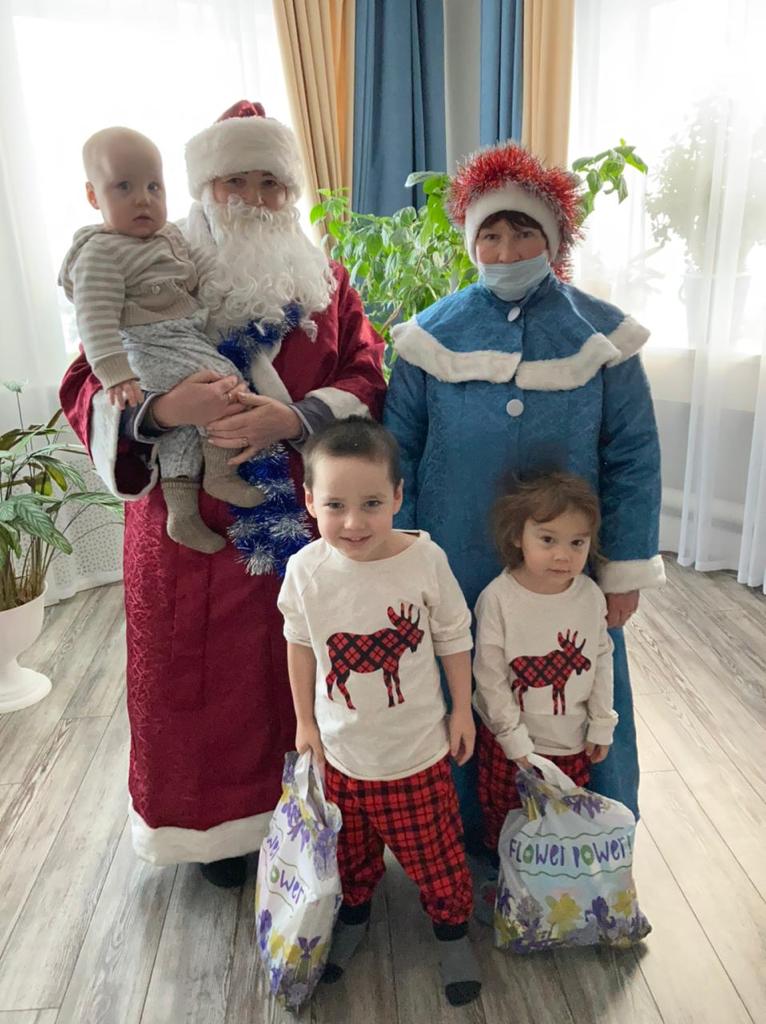 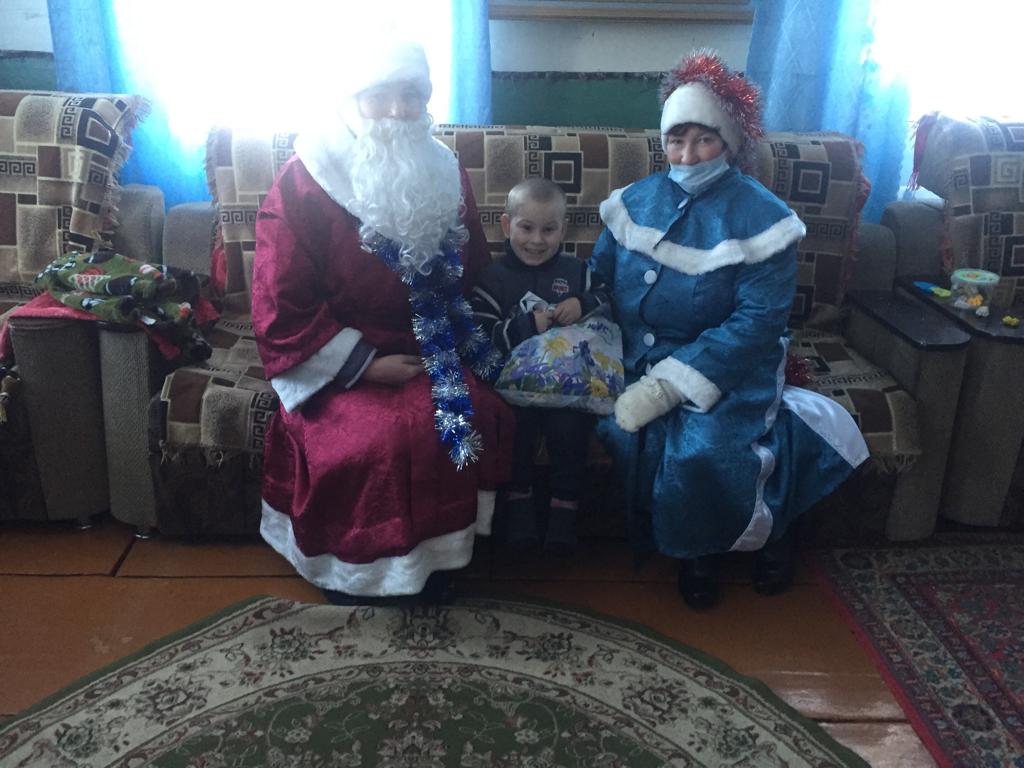 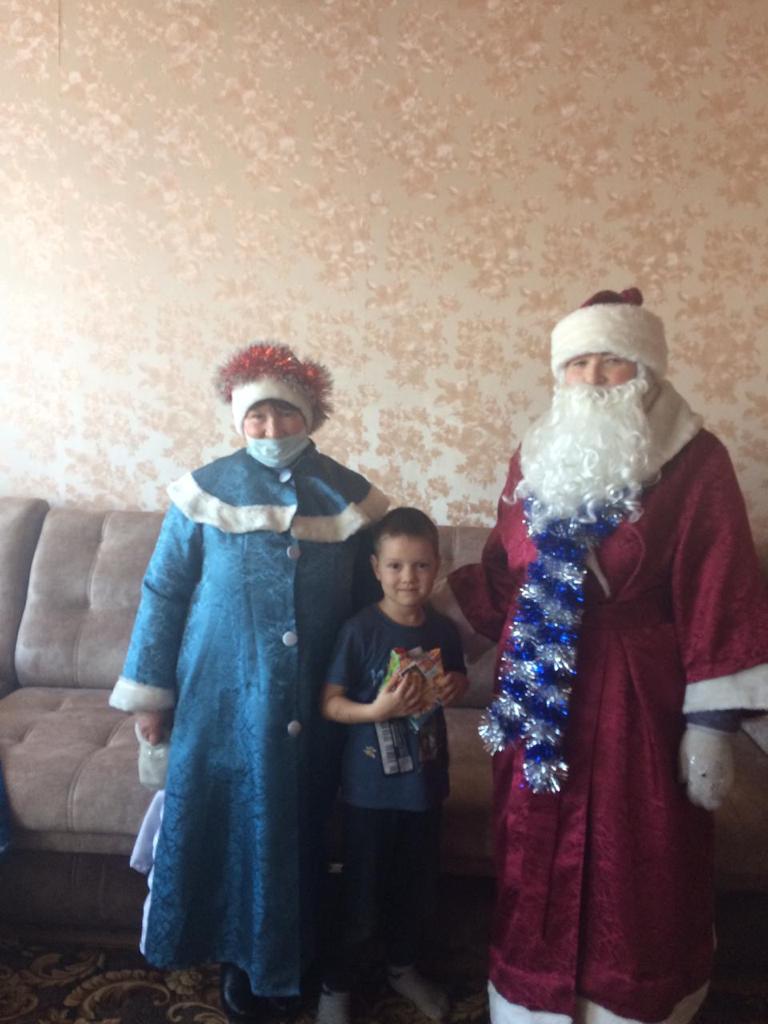 